Tuesday 09.06.2020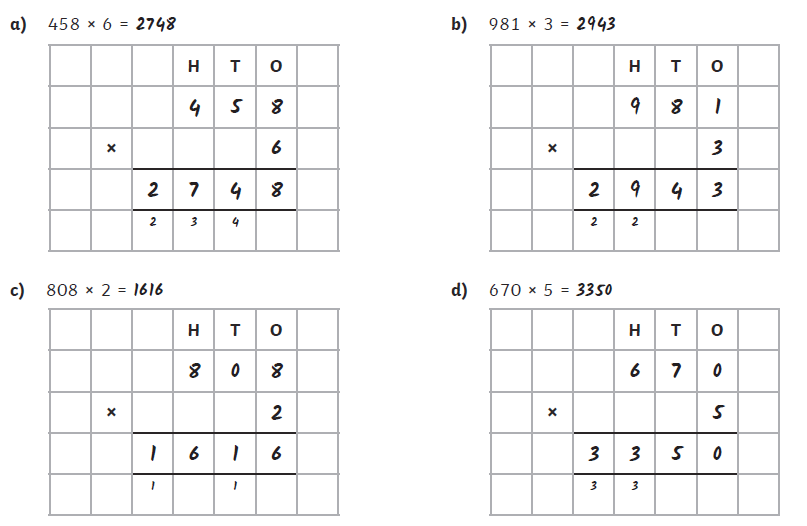 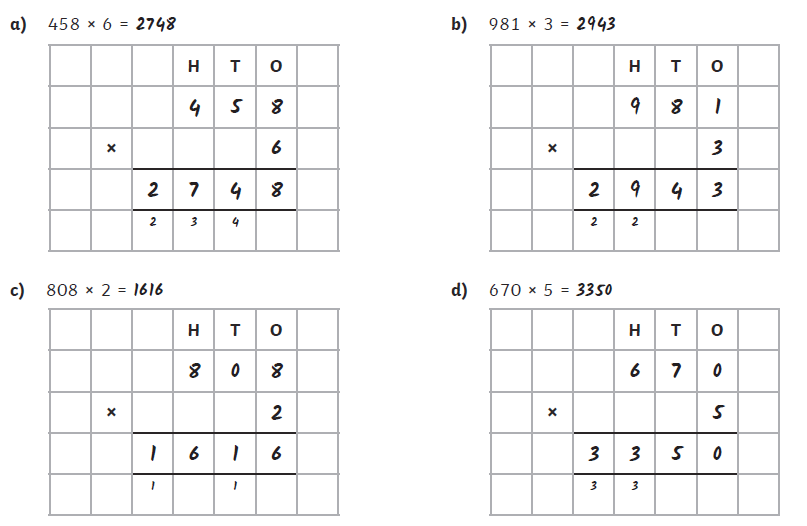 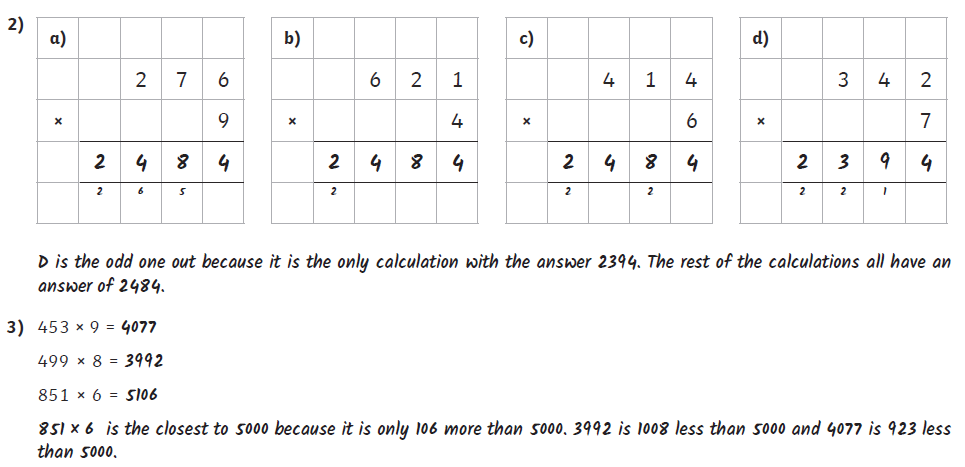 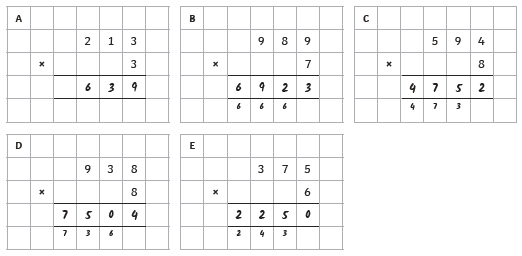 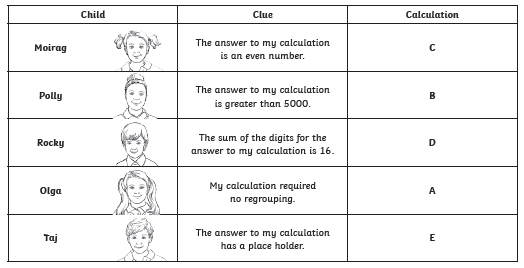 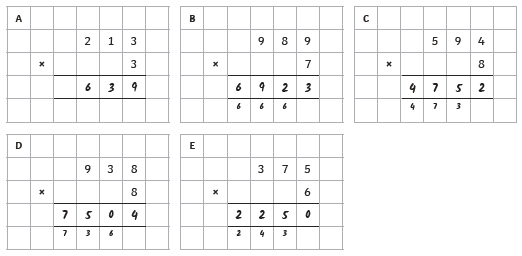 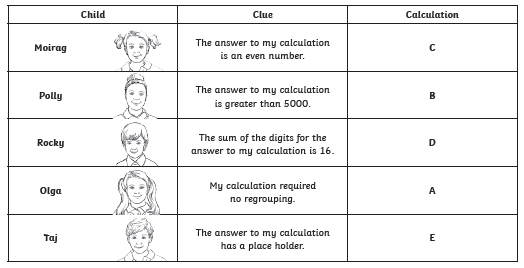 